СВЕДЕНИЯ О ПЕДАГОГИЧЕСКИХ РАБОТНИКАХ                                          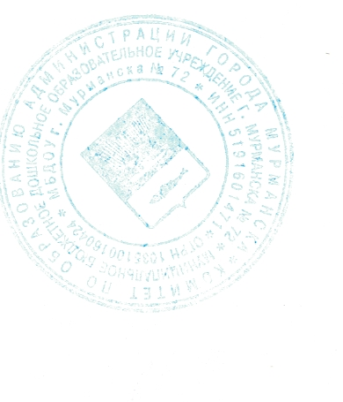 МБДОУ г. Мурманска № 72по состоянию на 01.10.2020 г.                                                                                                                                                                                                                                 Утверждаю                                                                                                                                                                                                                                  заведующий  Тропина М.Н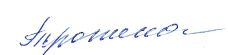 №ФИОДолжностьОбразование,учебное заведение, образование, квалификация по дипломуСтаж работы(общий/по специальности)Квалификационная категорияПослед. курсыповышения квалификацииНикитенко Ольга АлександровнавоспитательВысшее проф., МГПУ, 2009г.Специальное дошкольное образование, воспитатель16/16первая23.12.2019ИРОИбрагимова Елена ФанузовнавоспитательСреднее проф,, МПУ, 2020гВоспитатель детского сада-Молодой специалист --Желтобрюхова ЕлизаветаАлександровнавоспитательСреднее проф,, МПК, 2019г. Дошкольное образование- Молодой специалист-Раева Дарья АнатольевнавоспитательСреднее проф, МПУ, 2011г.Воспитатель детского сада-СЗД23.12.2019ИРОКраснова Кристина СергеевнавоспитательВысшее проф., МГПУ, 2007г.Учитель – логопедДошкольное образование13/13первая23.12.2019ИРОГаращенкова Татьяна МатвеевнавоспитательСреднее проф., МПУ, 1989г.Дошкольное воспитание, воспитатель детского сада34/34первая23.12.2019ИРОПозднякова Наталья ЕвгеньевнавоспитательВысшее проф. МГПУ, 2011г.Дошкольная педагогика и психология, воспитатель28/6первая23.12.2019ИРОКарташова Алла Александровнамузыкальный руководительВысшее проф.,ЧГПИ, 1986г.Преподаватель дошкольной педагогики и психологии, методист по дошкольному воспитанию40/35высшая23.12.2019 ИРОМаслова Любовь Анатольевнастарший воспитательВысшее проф., , МГПИ, 2007Педагог – психолог по специальности педагогика и психология39/35высшая28.03.2020ИРОКолсанова ИринаВикторовнамузыкальный руководит.Высшее проф,, МГПИ, 2000,Учитель музыки, преподаватель по специальности «Музыкальное образование»35/32 высшая23.12.2019ИРОГригорьева Надежда Владимировнаучитель - логопедВысшее проф.,КГПИ, 1987 гУчитель специальной школы (дефектология)5/5высшая23.12.2019ИРО Катанова СветланаВасильевнапедагог-психологВысшее проф.,МГИ, 2003гПсихолог по специальности «Психология»13/13первая23.12.2019ИРОКорнилова  Елена Александровнаинструктор по физической культуреСреднее проф., ПКФ, 2010г.Тренер по специальности фитнесДошкольное образование5/5первая23.12.2019ИРОГеллер  Инна НиколаевнавоспитательВысшее проф., МГПИ. 1989, Дошкольная педагогика и психология, воспитатель33/28первая23.12.2019ИРОКожина Наталья АнатольевнавоспитательВысшее проф., МАГУ, 2016г.педагогическое образование «Бакалавр» (с двумя профилями подготовки)--05.03.2019 ИРОАнтонова Екатерина ВладимировнавоспитательСреднее проф., МПК, 2017Воспитатель детей дошкольного возраста13/3первая23.12.2019ИРОМалюкова Ирина АнатольевнавоспитательСреднее проф.,МПУ, 1989 г., «Дошкольное воспитание», воспитатель35/32 высшая23.12.2019ИРОБольшакова НадеждаАлександровнавоспитательВысшее проф., МГПИ, 1991 г.Преподаватель дошкольной педагогики и психологии методист по дошкольному воспитанию 34/34высшая23.12.2019ИРОВоробьева МарияГригорьевнавоспитательСреднее проф., ППУ, 1984г.Воспитатель в дошкольных учреждениях35/ 32высшая23.12.2019ИРОЗубкова ФатимаШамилевнавоспитательВысшее проф., МГПИ, 2001гПреподаватель дошкольной педагогики и психологии по специальности «Дошкольная педагогика и психология»32/32высшая23.12.2019ИРО Нургалеева ОльгаАнатольевнавоспитательСреднее проф.,МПУ, 1999 г.Воспитатель детей дошкольного возраста по специальности  «Дошкольное образование»35/20высшая23.12.2019ИРОСиницкая ИринаМихайловнавоспитательВысшее проф., МГПИ, 1999 г.,Преподаватель дошкольной педагогики и психологии по специальности «Дошкольная педагогика и психология» 35/28 высшая23.12.2019ИРОКузнецова Елена ПетровнавоспитательСреднее проф., АНО ВО «МИСАО», 2017,Воспитатель дошкольной образовательной организации47/43первая23.12.2019ИРОМагамедова Алла РомановнавоспитательСреднее проф., МПУ, 1970 г.Воспитатель детского сада42/35первая23.12.2019ИРОСарыбина Светлана АлександровавоспитательВысшее проф., МАГУ, 2018г.Специальный психолог по специальности«Специальная психология»2/2СЗД23.12.2019ИРОНилова Анастасия ВладимировнавоспитательВысшее проф., МГПУ, 2011 г.,Дошкольная педагогика и психология, воспитатель17/5первая23.12.2019ИРОНаименование должностиФактическая численность работников ОУ по основной должности (без совместителей и лиц, находящихся в декретном отпуске  (далее - д/о))Внутреннее совмешениеНаходятся в декретном отпускеИмеющиеся квалификационные категории (с учетом внутреннего совмещения и д/о)Имеющиеся квалификационные категории (с учетом внутреннего совмещения и д/о)Имеющиеся квалификационные категории (с учетом внутреннего совмещения и д/о)Имеющиеся квалификационные категории (с учетом внутреннего совмещения и д/о)Аттестованы в целях подтверждения соответствия занимаемой должности                               (с учетом внутреннего совмещения и д/о)               Наименование должностиФактическая численность работников ОУ по основной должности (без совместителей и лиц, находящихся в декретном отпуске  (далее - д/о))Внутреннее совмешениеНаходятся в декретном отпускесоответствиеперваявысшаяЗаведующий1-------Заместитель заведующего1-------Старший воспитатель1-------Воспитатель20Инструктор по физической культуре1-------Музыкальный руководитель2-------Педагог-психолог1-------Учитель-дефектолог--------Учитель-логопед1-------всего28-------